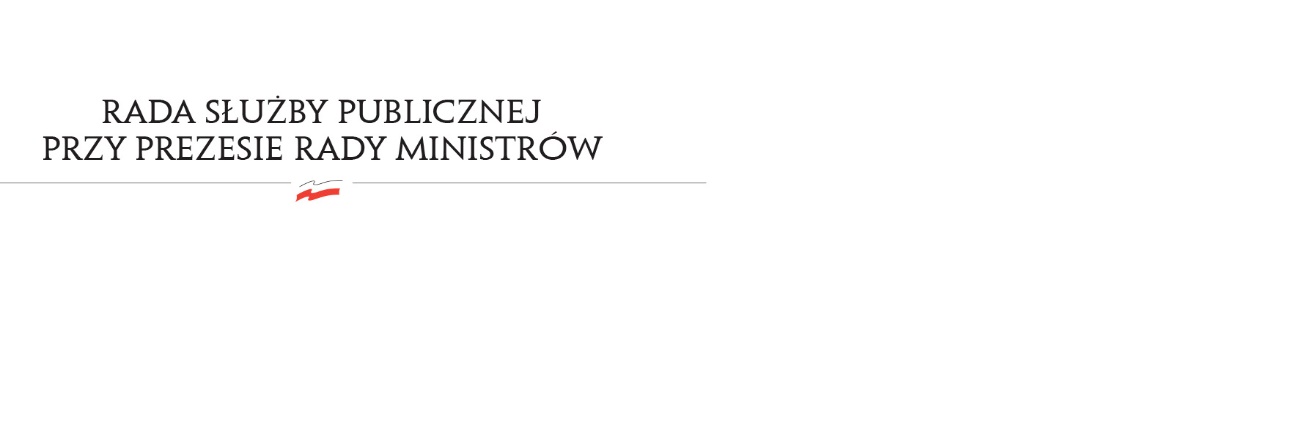 DSC.WKO.6412.6.2023	                                                                                                            Uchwała nr 29Rady Służby Publicznejz dnia 27 czerwca 2023 r.w sprawie: wyboru przedstawiciela Rady Służby Publicznej w celu obserwacji przebiegu postępowania kwalifikacyjnego w służbie cywilnej w 2023 r.Rada Służby Publicznej kieruje Pana dr hab. Grzegorza Sibigę i Pana dr hab. inż. Marka Kisilowskiego, członków Rady Służby Publicznej do obserwacji przebiegu postępowania kwalifikacyjnego w służbie cywilnej w 2023 r.